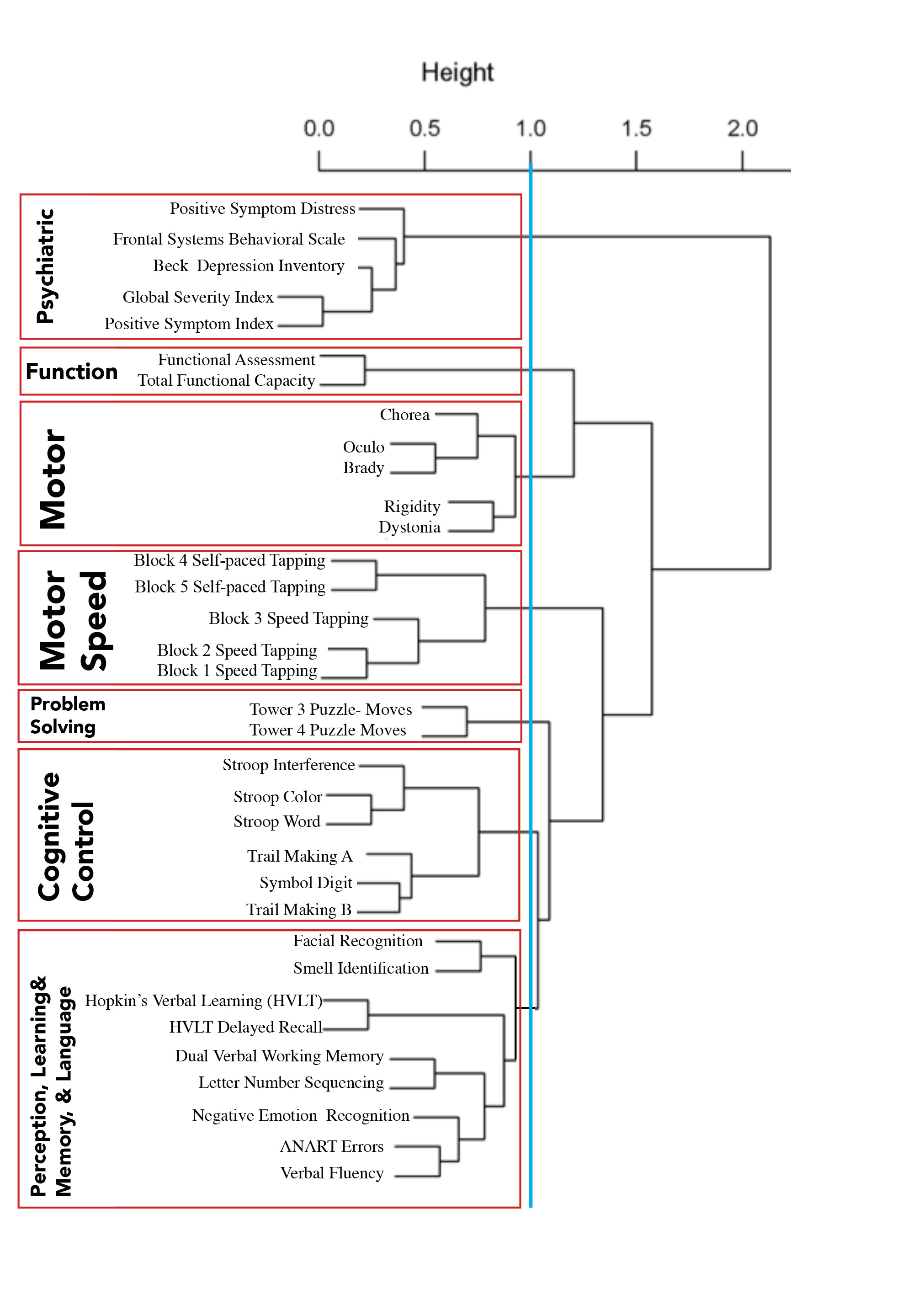 Figure 1. Clustering chart. 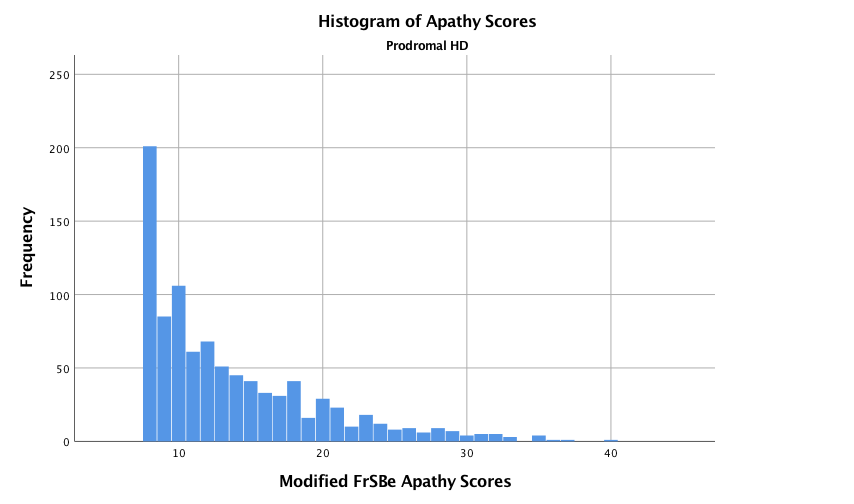 Supplementary Figure 2. Distribution of Apathy scores of prHD individuals 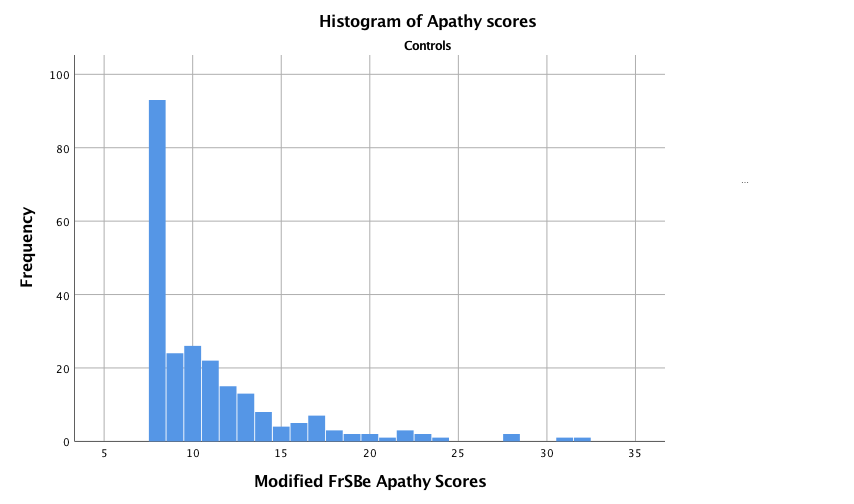 Supplementary Figure 3. Distribution of Apathy scores of controls 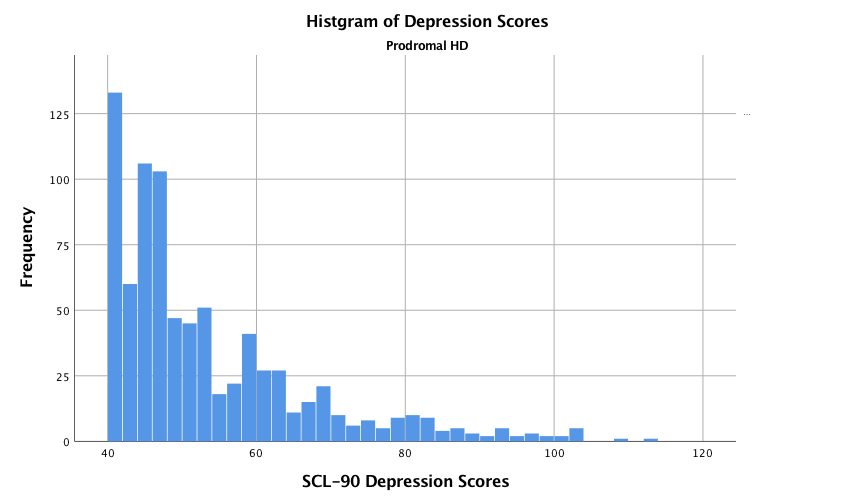 Supplementary Figure 4. Distribution of Depression scores of prHD individuals 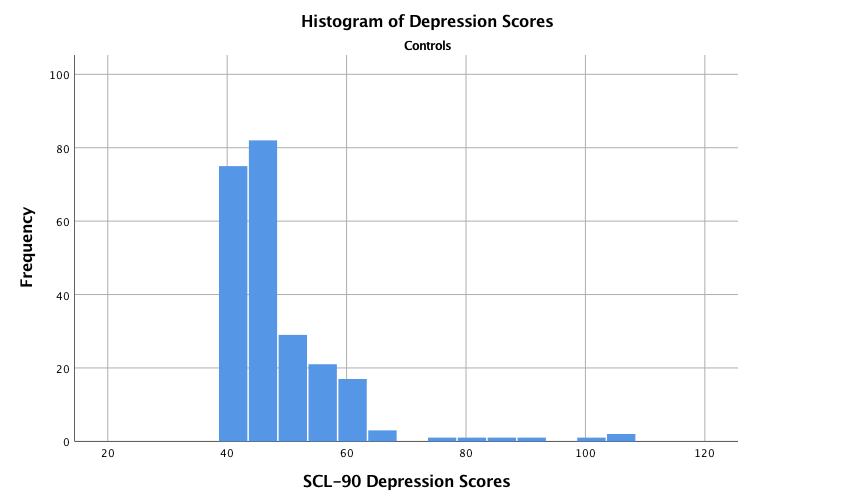 Supplementary Figure 5. Distribution of Depression scores of controls 